17/07/2020Dear Parents and Carers,The school year finishes today and I want to take this opportunity to offer thanks to some of our staff who are moving on.Miss Wilson is leaving to take up a post at St Catherine’s RC Primary School in Leyland and Mrs Bills also has a new position at St Chad’s RC Primary School in Manchester. Both these teachers have completed their NQT year in unprecedented times and I want to thank them for all their hard work this year and wish them well in their future careers. Mrs Walley is starting her maternity leave and I wish her and her husband a safe delivery of their new baby. This year Mr Conwell has completed his teacher training and we welcome him back as a Year 6 teacher in September. I wish him every success at the start of his teaching career. Thank you to the Year 6s who have worked so hard this year in such strange circumstances. I wish you every success at your new high schools and I know you will go on to be successful wherever life takes you. We hope that one day in the future, when all this is over, you might pop back and see us to get the ‘goodbye’ hug that you deserve. Good luck!Finally, I want to wish Mrs Woodworth a wonderful retirement, as she sadly leaves us after many years of dedicated service. She has been a fantastic member of our teaching assistant team and I will miss her warmth and commitment to the children and her colleagues. To conclude, I also want to take a moment to thank you for all your patience and hard work with your children over the past seventeen weeks. I know it has been tough. My staff have been working hard to plan for your child’s return on the 3rd September. Transition meetings between teachers have been held and every child has been discussed in detail. Staff are ready and eager to start the process of catch up. I look forward to seeing our Mount Carmel family back together again in the new academic year.Until then, God bless and stay safe.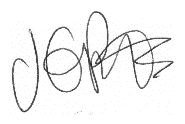  J.Potts